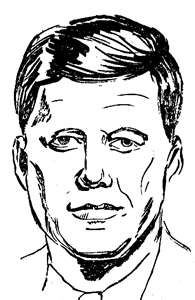                            Kennedy & the Cold War                                   Test 13: Study GuideIn what state did John F. Kennedy serve as senator before being elected President?What position did John F. Kennedy’s brother, Robert Kennedy, hold in the Kennedy administration?Describe the “Hot Line.”What is the Peace Corp? Who created it? Was it a success or a failure?What did the Warren Commission conclude about the JFK assassination?What were the two major factors working against Kennedy when he ran for President in 1960?What was the “flexible response” military strategy?Explain the Cuban Missile Crisis.What did the United States agree to do in exchange for the removal of Soviet missiles in Cuba during the Cuban Missile Crisis to bring an end to the crisis?What was the main reason that the Soviet Union constructed the Berlin Wall in 1961?What were the three major initiatives of Kennedy’s New Frontier political platform?How did America respond when they discovered the Soviets put the first man in space?What was the purpose of Kennedy’s Alliance for Progress plan?What city was President Kennedy assassinated in?Who was the leader of the Soviet Union during the Kennedy administration?Who was the leader of Cuba during the Kennedy administration?  Describe the Bay of Pigs incident. What was the Limited Test Ban Treaty?What is NASA?Who succeeded Kennedy as president?Describe the Economic Opportunity Act.What characteristics of LBJ caused Kennedy to pick him as his running mate?How many terms did LBJ serve as President? What is Medicare? Medicaid?Define the Immigration Act of 1965.Describe Johnson’s Great Society (including who it was meant to help).Describe the impact of the Great Society initiatives.What ideas did Republican Candidate Barry Goldwater have that likely caused him to lose the 1964 election?Describe Rachel Carson’s Silent Spring.Who was Ralph Nader?